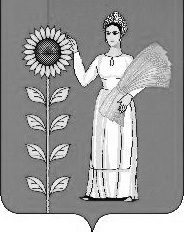 СОВЕТ ДЕПУТАТОВ СЕЛЬСКОГО ПОСЕЛЕНИЯТИХВИНСКИЙ СЕЛЬСОВЕТДобринского муниципального района Липецкой областиРоссийской Федерации32-я сессия VсозываР Е Ш Е Н И Е      26.12.2017г.                             д.Большая Плавица                          №119-рсО плане нормотворческой работы Совета депутатов сельского поселения Тихвинский  сельсовет на 2018 год.Рассмотрев проект Плана нормотворческой работы Совета депутатов сельского поселения Тихвинский сельсовет  на 2018 год, подготовленный на основе депутатов Совета депутатов сельского поселения Тихвинский сельсовет, руководствуясь ст.3 Положения «О  муниципальных правовых актах сельского поселения Тихвинский  сельсовет Добринского муниципального района»,  Совет депутатов сельского поселения Тихвинский сельсоветРЕШИЛ:1.Утвердить план нормотворческой работы Совета депутатов сельского поселения Тихвинский сельсовет  на  2018 год (прилагается).2.Настоящее решение вступает в силу со дня его принятия.Председатель Совета депутатов                                                                                                      сельского поселения                                                                                                     Тихвинский сельсовет                                                    А.Г.Кондратов.                  УТВЕРЖДЕН                                                                             решением Совета депутатов                                                                             сельского поселения Тихвинский  сельсовет от 26.12.2017 г № 119-рсП Л А Ннормотворческой работы Совета депутатов сельского поселенияТихвинский  сельсовет на 2018 год.№ п/пНаименование вопроса (мероприятия)Срок исполненияОтветственный за подготовку12341. Нормотворческая деятельность Совета депутатов сельского поселения Тихвинский сельсовет1. Нормотворческая деятельность Совета депутатов сельского поселения Тихвинский сельсовет1. Нормотворческая деятельность Совета депутатов сельского поселения Тихвинский сельсовет1. Нормотворческая деятельность Совета депутатов сельского поселения Тихвинский сельсовет1.Подготовка нормативно-правовых актов Совета депутатов сельского поселения Тихвинский  сельсовет в связи с изменением Федерального законодательства и законодательства Липецкой областиВ течении года (по мере изменения Федерального законодательства и законодательства Липецкой области).Совет депутатов- по вопросам местного самоуправления - по вопросам местного самоуправления - по вопросам местного самоуправления - по вопросам местного самоуправления 1.О внесении изменений в Устав сельского поселения Тихвинский  сельсоветВ течении года, по меренеобходимостиСовет депутатов,администрация сельского поселения Тихвинский  сельсовет2.О внесении изменений в соглашения о передаче осуществления  части полномочий администрации сельского поселения Тихвинский  сельсовет администрации Добринского района и о передаче осуществления  части полномочий администрации Добринского района администрации сельского поселения Тихвинский  сельсовет на 2016 год и об утверждении дополнительных соглашений к соглашениям.В течении года, по меренеобходимостиСовет депутатов,администрация сельского поселения Тихвинский  сельсовет- по вопросам бюджетного, финансового, налогового регулирования- по вопросам бюджетного, финансового, налогового регулирования- по вопросам бюджетного, финансового, налогового регулирования- по вопросам бюджетного, финансового, налогового регулирования1.Об исполнении бюджета сельского поселения Тихвинский  сельсовет за 2017год.1 квартал 2018г.2.Внесение изменений в решение Совета депутатов сельского поселения Тихвинский сельсовет «О бюджете сельского поселения Тихвинский    сельсовет на 2017 год».В течении года, по мере необходимости3.Установление, изменение и отмена местных налогов и сборов на территории сельского поселения Тихвинский    сельсоветВ течении года, по мере необходимостиСовет депутатов,администрация сельского поселения Тихвинский  сельсовет,бухгалтерия администрации сельского поселения Тихвинский  сельсовет,4.Дополнения и изменения в Положение об отдельных вопросах организации и осуществления бюджетного процесса в сельском поселении Тихвинский  сельсоветВ течении года, по мере необходимостиСовет депутатов,администрация сельского поселения Тихвинский  сельсовет,бухгалтерия администрации сельского поселения Тихвинский  сельсовет,5.Дополнения и изменения в решение Совета депутатов сельского поселения Тихвинский    сельсовет «О размерах дополнительных окладов, ежемесячных и иных дополнительных выплат и порядке их осуществления муниципальным служащим администрации сельского поселения Тихвинский сельсовет»В течении года, по мере необходимостиСовет депутатов,администрация сельского поселения Тихвинский  сельсовет,бухгалтерия администрации сельского поселения Тихвинский  сельсовет,6.О бюджете сельского поселения Тихвинский  сельсовет на 2019 год 4 квартал 2018г.Совет депутатов,администрация сельского поселения Тихвинский  сельсовет,бухгалтерия администрации сельского поселения Тихвинский  сельсовет,- по вопросам труда, социальной политики, жилищной политики и культуры- по вопросам труда, социальной политики, жилищной политики и культуры- по вопросам труда, социальной политики, жилищной политики и культуры- по вопросам труда, социальной политики, жилищной политики и культуры1.Принятие нормативно-правовых актов Совета депутатов сельского поселения Тихвинский  сельсовет, внесение дополнений и изменений в ранее принятые нормативно-правовые акты Совета депутатов сельского поселения Тихвинский    сельсовет по вопросам труда, социальной политики, жилищной политики и культуры.По мере необходимостиСовет депутатов сельского поселения Тихвинский  сельсовет11.Деятельность Совета депутатов сельского поселения Тихвинский  сельсовет по реализации Послания Президента Российской Федерации В.В.Путина Федеральному Собранию РФ в 2017 году.11.Деятельность Совета депутатов сельского поселения Тихвинский  сельсовет по реализации Послания Президента Российской Федерации В.В.Путина Федеральному Собранию РФ в 2017 году.11.Деятельность Совета депутатов сельского поселения Тихвинский  сельсовет по реализации Послания Президента Российской Федерации В.В.Путина Федеральному Собранию РФ в 2017 году.11.Деятельность Совета депутатов сельского поселения Тихвинский  сельсовет по реализации Послания Президента Российской Федерации В.В.Путина Федеральному Собранию РФ в 2017 году.1.Организационная работа:В течении годаПредседатель и депутаты Совета депутатов сельского поселения Тихвинский  сельсовет.1.1.Работа депутатов с населением на депутатских приемах и встречахВ течении годаПредседатель и депутаты Совета депутатов сельского поселения Тихвинский  сельсовет.1.2.Заслушивание на заседаниях Совета депутатов сельского поселения Тихвинский  сельсовет представителей органов местного самоуправления по вопросам реализации Послания Президента Российской Федерации.В течении годаПредседатель и депутаты Совета депутатов сельского поселения Тихвинский  сельсовет.111.Контрольная деятельность Совета депутатов сельского поселения Тихвинский  сельсовет111.Контрольная деятельность Совета депутатов сельского поселения Тихвинский  сельсовет111.Контрольная деятельность Совета депутатов сельского поселения Тихвинский  сельсовет111.Контрольная деятельность Совета депутатов сельского поселения Тихвинский  сельсовет1.Рассмотрение на заседаниях Совета депутатов сельского поселения Тихвинский  сельсовет следующих вопросов:1.1.Отчет о работе Совета депутатов сельского поселения Тихвинский  сельсовет за 2017год.1 квартал 2018 годаПредседатель Совета депутатов сельского поселения Тихвинский  сельсовет.1.2.Отчеты о деятельности председателя, заместителя председателя  Совета депутатов сельского поселения Тихвинский  сельсовет, депутатов Совета депутатов сельского поселения Тихвинский  сельсовет1 квартал 2018 годаПредседатель Совета депутатов сельского поселения Тихвинский  сельсовет.1.3.Отчёт об исполнении бюджета сельского поселения Тихвинский  сельсовет за 2017 год.1 квартал 2018 годаБухгалтерия администрации сельского поселения Тихвинский  сельсовет1.4.Отчёт об исполнении бюджета сельского поселения Тихвинский  сельсовет за первый квартал, первое полугодие, девять месяцев 2017 года.В течении годаБухгалтерия администрации сельского поселения Тихвинский  сельсовет1.5.Информация главы сельского поселения Тихвинский  сельсовет об итогах социально- экономического развития сельского поселения Тихвинский  сельсовет за 2017 год.1 квартал 2018 годаГлава  администрации сельского поселения Тихвинский  сельсовет1.6.Отчет главы администрации сельского поселения Тихвинский  сельсовет о своей деятельности и деятельности администрации сельского поселения Тихвинский  сельсовет за 2017 год.1 квартал 2018 годаГлава  администрации сельского поселения Тихвинский    сельсовет1V. Информирование населения о деятельности Совета депутатов сельского поселения Тихвинский    сельсовет.1V. Информирование населения о деятельности Совета депутатов сельского поселения Тихвинский    сельсовет.1V. Информирование населения о деятельности Совета депутатов сельского поселения Тихвинский    сельсовет.1V. Информирование населения о деятельности Совета депутатов сельского поселения Тихвинский    сельсовет.1.Информационное обеспечение деятельности Совета депутатов сельского поселения Тихвинский сельсовет:В течении годаПредседатель и депутаты Совета депутатов сельского поселения Тихвинский  сельсовет.1.1.Подготовка отчётов о деятельности председателя Совета депутатов сельского поселения Тихвинский  сельсовет, депутатов Совета депутатов сельского поселения Тихвинский  сельсовет за 2017 год.1 квартал 2018 годаПредседатель и депутаты Совета депутатов сельского поселения Тихвинский  сельсовет.1.2.Организация постоянного взаимодействия с печатными средствами массовой информации с целью размещения материалов, нормативно-правовых актов, официальных заявлений, сообщений, отчетов о деятельности председателя, депутатов Совета депутатов сельского поселения Тихвинский  сельсовет, постоянных комиссий Совета депутатов сельского поселения Тихвинский    сельсовет, депутатской фракции Всероссийской политической партии «Единая Россия» в Совете депутатов сельского поселения Тихвинский  сельсовет, по формированию положительного имиджа представительных органов сельского поселения Тихвинский  сельсовет.В течении годаСовет депутатов сельского поселения Тихвинский  сельсовет.V. Организационные вопросыV. Организационные вопросыV. Организационные вопросыV. Организационные вопросы1.Организация проведения заседаний Совета депутатов сельского поселения Тихвинский  сельсовет не реже 1 раза в кварталВ течении годаАдминистрация сельского поселения Тихвинский  сельсовет, председатель Совета депутатов сельского поселения Тихвинский    сельсовет, постоянные комиссии.2.Участие в публичных слушаниях и общественных обсужденияхВ течении годаДепутаты Совета депутатов сельского поселения Тихвинский    сельсовет.3.Работа с письмами и обращениями граждан, организация приема граждан по личным вопросам:-по месту работы;-по избирательным округампостоянноДепутаты Совета депутатов сельского поселения Тихвинский  сельсовет.